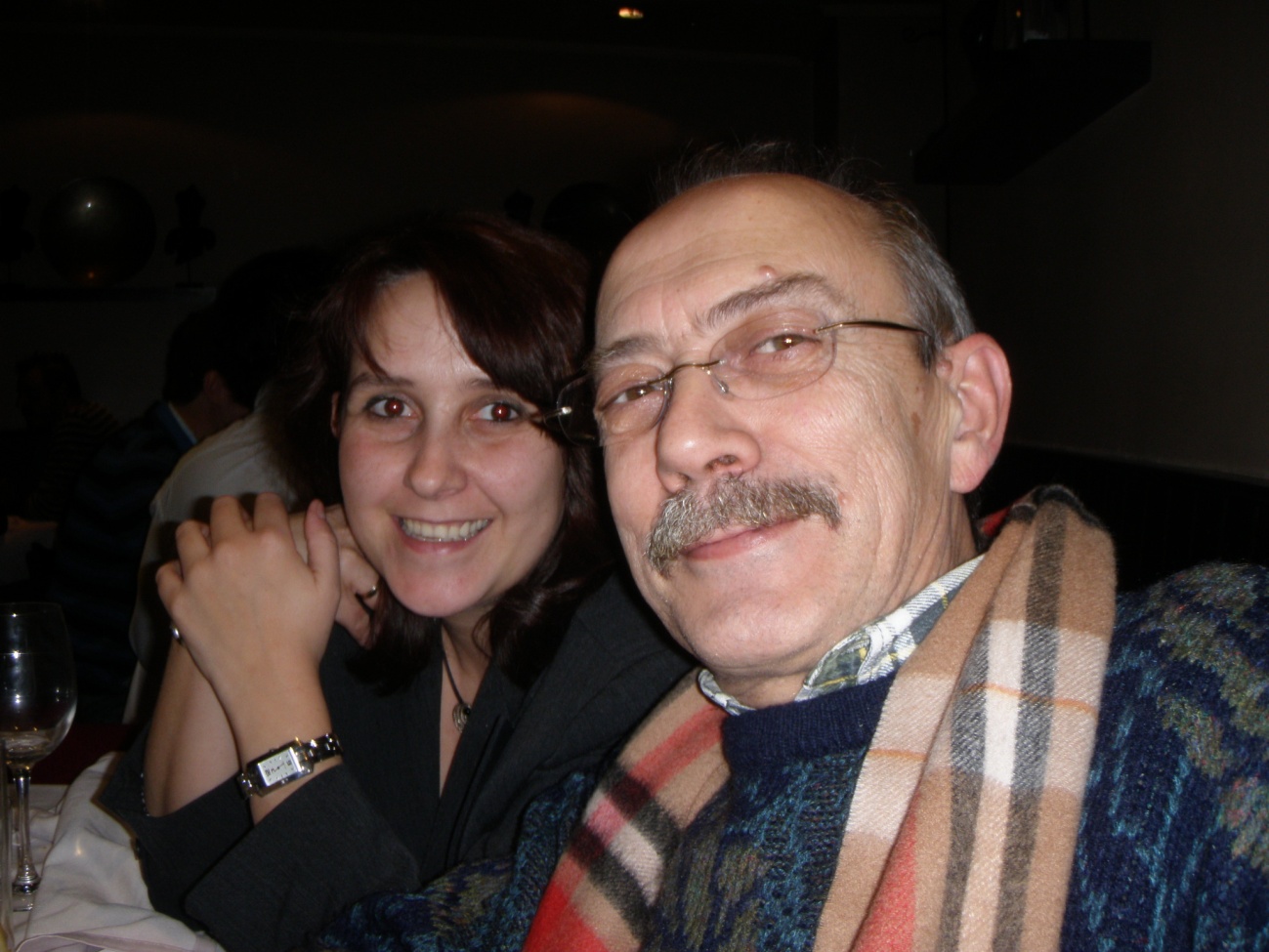 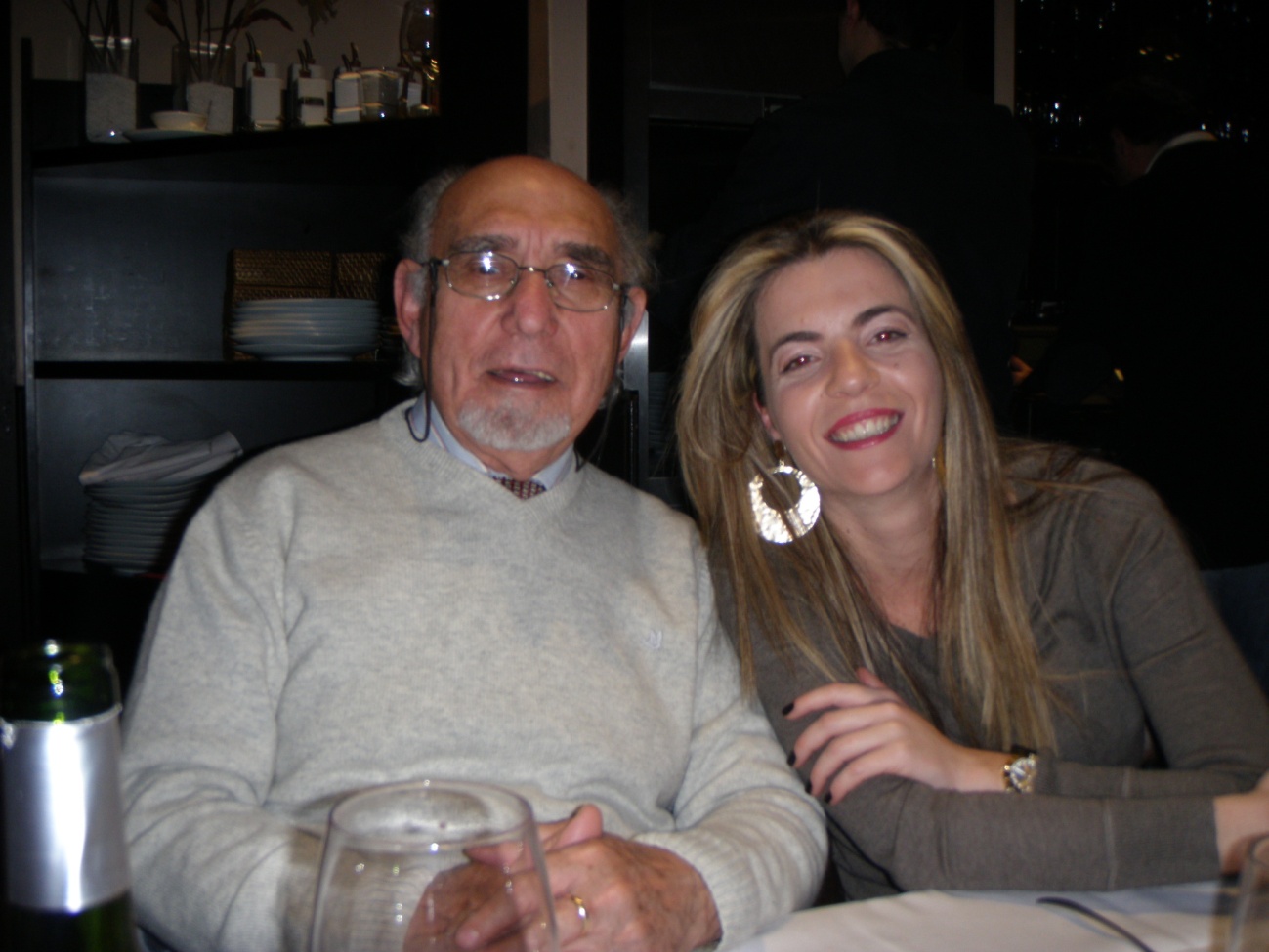 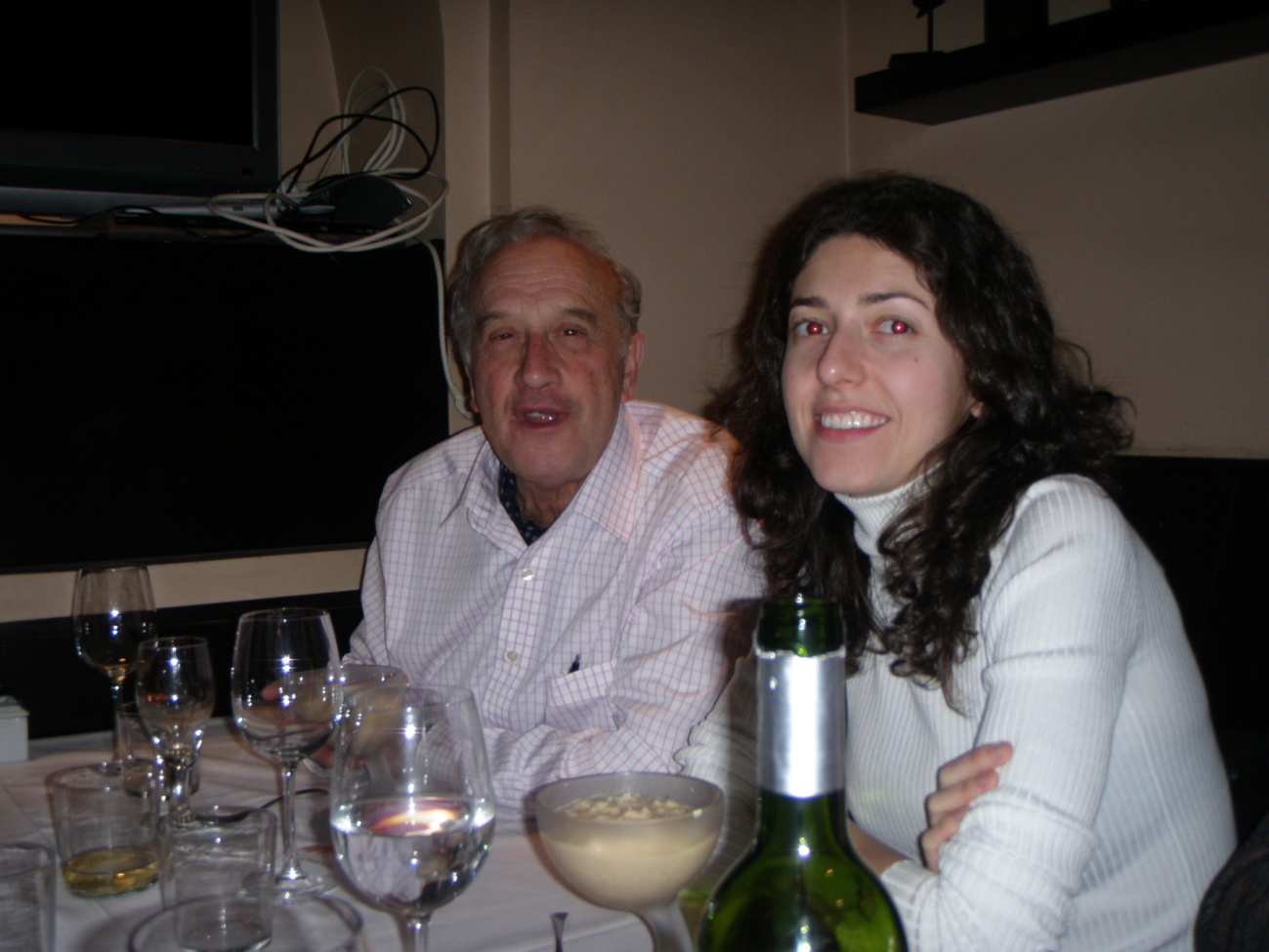 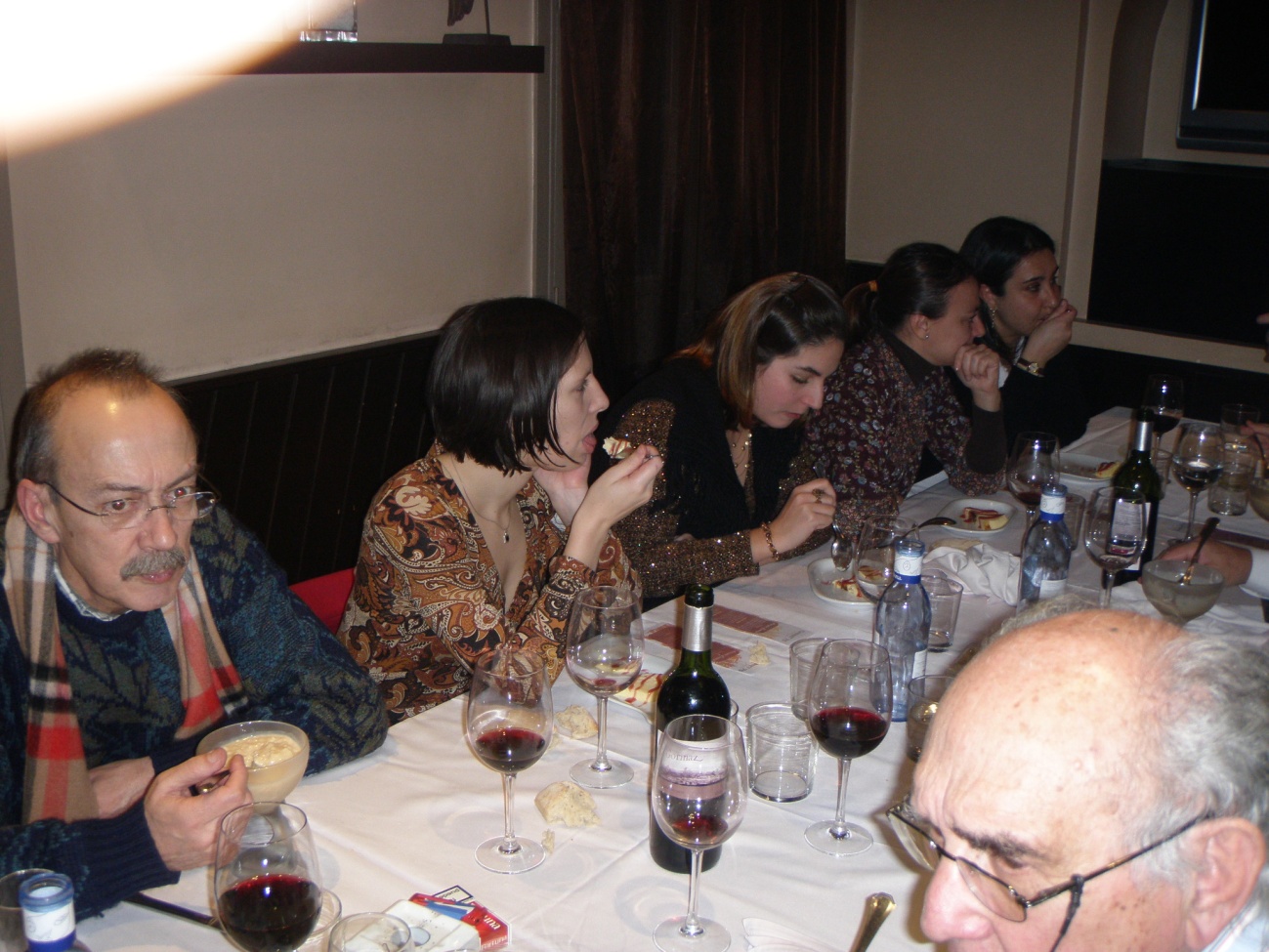 FOTOGRAFÍASÚLTIMA CENA CEMIRA, AÑO 2011.